贸促会冶金行业分会上海钢联电子商务股份有限公司2021（第一届）中国（厦门）黑色金属周邀请函尊敬的                  女士/先生：由中国钢铁工业协会发起，厦门市商务局主办，中国国际贸易促进委员会冶金行业分会、冶金工业国际交流合作中心和上海钢联电子商务股份有限公司（我的钢铁网）承办，厦门国贸集团股份有限公司和福建省三钢（集团）有限公司协办的2021（第一届）中国（厦门）黑色金属周将于2021年11月16日至11月19日在厦门隆重召开。我们诚挚的邀请您莅临参会！2021年，随着疫情趋缓和疫苗加快接种，全球经济迎来复苏共振。2020年中国经济率先恢复增长，2021年延续稳定复苏态势。欧美等国家2021年也开始进入复苏阶段，同时，在我国钢铁行业制定碳达峰及降碳行动方案，深化供给侧结构性改革的背景下，也对黑色金属产业链带来深刻影响。“十四五”时期，中国经济发展将提质增速，由高速发展转化为高质量发展，立足国内大循环，促进国际国内双循环。我国钢铁行业摒弃以量取胜的粗放发展方式，正在推进数字化、智能化、低碳绿色化转型升级，这将面临哪些新挑战和新机遇？2021（第一届）中国（厦门）黑色金属周，将力邀多位重磅专家、知名学者以及行业大咖对黑色金属市场进行全方位、多角度的深入解读，助力黑色金属产业参与者提前布局2022。 让我们齐聚厦门，着眼长远，集思广益，把握大势，共同迎接行业和市场的新未来。我们期待您的关注和参与！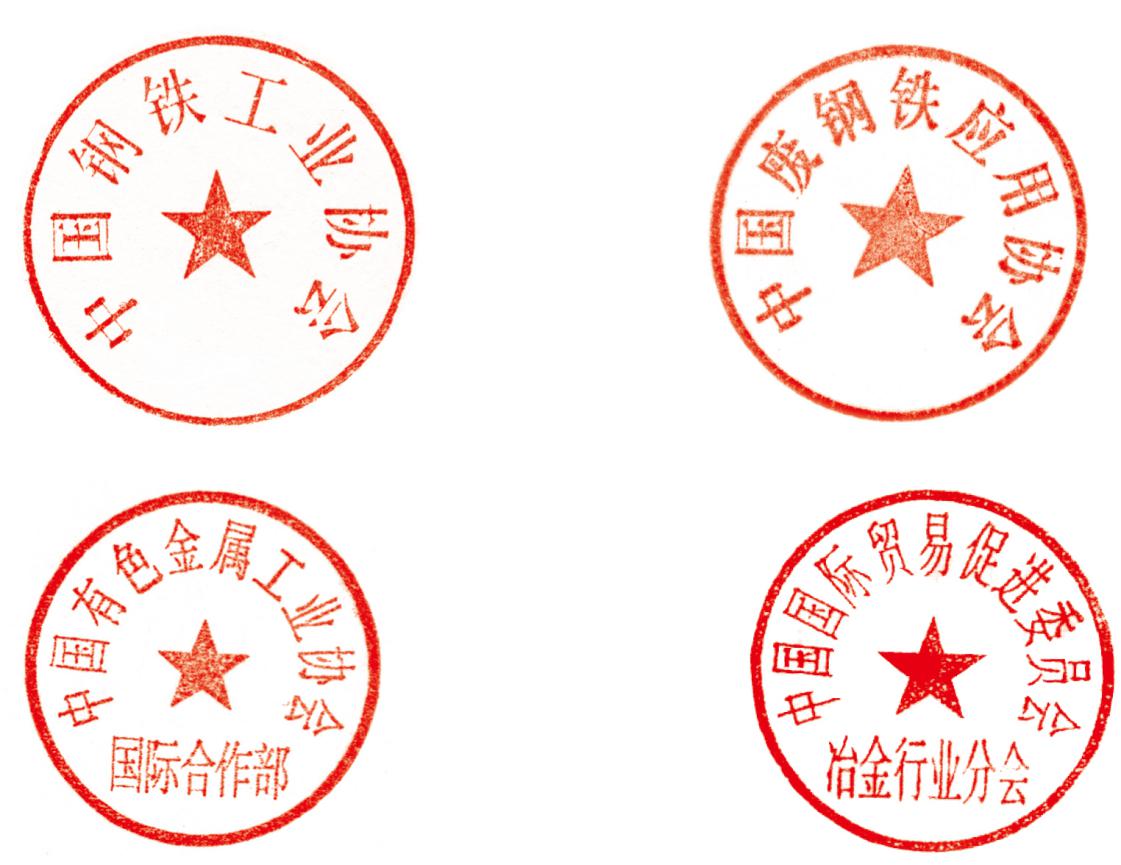 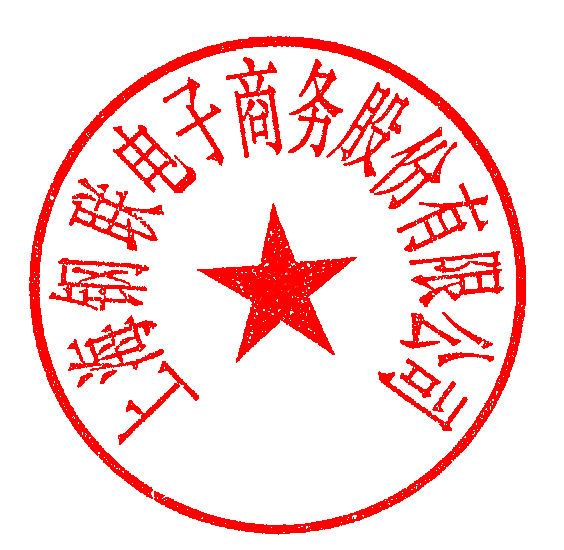 中国国际贸易促进会冶金行业分会    　     上海钢联电子商务股份有限公司二O二一年八月九日 　   　                  二O二一年八月九日2021（第一届）中国（厦门）黑色金属周会议议程（拟）11月16日（周二）11月17日（周三）2021（第十二届）黑色产业链衍生品峰会暨“我的钢铁网”铁矿石年会11月17日（周三） 铁合金高峰论坛（14：00-18：00）11月17日（周三） 铬与不锈钢高峰论坛（14：00-18：00）11月18日（周四）（09：00-18：00） 第十九届中国炼焦技术及焦炭市场国际大会暨中国炼焦行业协会会员(理事)大会(注：演讲嘉宾及顺序以最终议程为准）2021（第一届）中国（厦门）黑色金属周 会议日程（注：会议时间、地点以最终日程为准）2021（第一届）中国（厦门）黑色金属周 参会费方案2021（第一届）中国（厦门）黑色金属周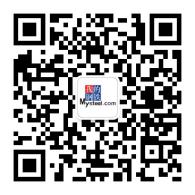 铁矿石峰会、铁合金论坛、铬与不锈钢论坛参会回执及注意事项2021（第一届）中国（厦门）黑色金属周煤焦论坛暨中国炼焦行业协会会员（理事）大会参会回执及注意事项（09：00-20：00）全天报到（09：00-12：00）文体活动（14：00-17：00）同期活动（18：00-20：30）黑色金属周欢迎晚宴（08：30-09：00）大会开幕式（08：30-09：00）大会开幕式主题（拟）致辞人（拟邀）大会致辞中国钢铁工业协会厦门市人民政府贸促会冶金行业分会（09：00-12：00）宏观与财政（09：00-12：00）宏观与财政主题（拟）发言人（拟邀）中国钢铁产业的发展与展望中国钢铁工业协会2021年国内矿山运行走势及来年展望中国冶金矿山企业协会新全球化下中国经济发展新定位著名经济学家全球大宗商品投资策略著名经济学家（13：30-17：30）产业与市场（13：30-17：30）产业与市场海外矿山运营现状及未来国际大型矿山企业国内矿山运营现状及未来国内大型矿山企业巨变市场下铁矿石贸易格局演变与发展展望大型国际贸易商贸易企业铁矿创新管理工具的发展与应用大型国际贸易商原料价格波动下中国钢铁企业的应对策略大型钢铁集团把握趋势 踩准节奏 2021年中国钢铁矿石市场的全视角解读上海钢联（Mysteel）圆桌对话产业链相关企业高层（18：00-20：00）自助晚餐（18：00-20：00）自助晚餐主题（拟）发言人（拟邀）2021年铁合金市场回顾及2022年市场展望中国铁合金工业协会2021年铁合金期货运行情况介绍、郑州商品交易所2021年铁合金期现投资策略报告知名国内期现投资公司国内锰合金趋势展望与探讨上海钢联（Mysteel）2021年不平凡的硅市 硅铁市场资深人士2021年不锈钢市场回顾及2022年展望  上海钢联（Mysteel）不锈钢套利实战经验分享知名国内期现投资公司从供需和成本看铬铁供给结构变革  上海钢联（Mysteel）铬矿市场的发展与展望大型铬矿贸易商铬铁期货进展讨论上期所 产业链相关企业(09:00-10:15) 中国炼焦行业协会会员(理事)大会(09:00-10:15) 中国炼焦行业协会会员(理事)大会主题（拟）发言人（拟邀）会员（理事）大会报告中国炼焦行业协会(10:30-18:00) 第十九届中国炼焦技术及焦炭市场国际大会(10:30-18:00) 第十九届中国炼焦技术及焦炭市场国际大会钢铁行业生产情况及发展中国钢铁工业协会中国焦化现状及趋势中国炼焦行业协会焦煤焦炭期货市场情况大连商品交易所焦煤运销情况分析中国煤炭运销协会国际焦煤焦炭情况分析国际咨询机构国内焦煤焦炭市场运行分析及展望上海钢联（Mysteel）焦炭生产及市场情况国内焦炭代表企业焦煤生产及市场情况国内焦煤代表企业钢铁生产企业焦炭需求情况钢铁生产企业代表炼焦技术炼焦技术专家智能配煤技术配煤研究相关专家脱硫、脱硝等净化技术炼焦净化专家板块会议名称时间地点铁矿石2021（第十二届）黑色产业链衍生品峰会11月17日（周三）厦门香格里拉大酒店铁合金铁合金论坛11月17日        （周三）厦门香格里拉大酒店铬与不锈钢铬与不锈钢论坛11月17日        （周三）厦门香格里拉大酒店煤焦第十九届中国炼焦技术及焦炭市场国际大会11月18日        （周四）厦门集美湖豪生大酒店铁矿石商务调研11月18日（周四）待定煤焦中国炼焦行业协会 会员（理事）大会11月19日（周五）厦门集美湖豪生大酒店时间场次票价票价票价时间场次10月29日（含）之前10月29日（含）-11月15日（含）11月16日（含）之后及现场11月17日2021（第十二届）黑色产业链衍生品峰会国内机构：人民币3800元/人外资机构（含国内分支机构）：美金1200元/人国内机构：人民币4200元/人外资机构（含国内分支机构）：美金1400元/人国内机构：人民币4500元/人外资机构（含国内分支机构）：美金1500元/人11月17日铁合金论坛免费免费免费11月17日铬与不锈钢论坛免费免费免费11月18日煤焦论坛中国钢铁工业协会或中国炼焦行业协会会员企业	人民币3000 元/人非上述会员企业	人民币3600 元/人中国钢铁工业协会或中国炼焦行业协会会员企业	人民币3000 元/人非上述会员企业	人民币3600 元/人中国钢铁工业协会或中国炼焦行业协会会员企业	人民币3000 元/人非上述会员企业	人民币3600 元/人11月19日中国炼焦行业协会 会员（理事）大会中国钢铁工业协会或中国炼焦行业协会会员企业	人民币3000 元/人非上述会员企业	人民币3600 元/人中国钢铁工业协会或中国炼焦行业协会会员企业	人民币3000 元/人非上述会员企业	人民币3600 元/人中国钢铁工业协会或中国炼焦行业协会会员企业	人民币3000 元/人非上述会员企业	人民币3600 元/人单位名称姓    名职   务手   机手   机E-mail厦门香格里拉：分会 铁矿石 □铁合金 铬与不锈钢□豪华单床房 780元/间  共    间 入住时间      至      □豪华双床房 780元/间  共    间 入住时间      至      □豪华海景单床房 880元/间  共    间 入住时间      至      □豪华海景双床房 880元/间  共    间 入住时间      至      □豪华阁海景单床房1400元/间  共    间 入住时间      至      □豪华阁海景双床房 1400元/间  共    间 入住时间      至      □行政海景套房1800元/间  共    间 入住时间      至      厦门香格里拉：分会 铁矿石 □铁合金 铬与不锈钢□豪华单床房 780元/间  共    间 入住时间      至      □豪华双床房 780元/间  共    间 入住时间      至      □豪华海景单床房 880元/间  共    间 入住时间      至      □豪华海景双床房 880元/间  共    间 入住时间      至      □豪华阁海景单床房1400元/间  共    间 入住时间      至      □豪华阁海景双床房 1400元/间  共    间 入住时间      至      □行政海景套房1800元/间  共    间 入住时间      至      厦门香格里拉：分会 铁矿石 □铁合金 铬与不锈钢□豪华单床房 780元/间  共    间 入住时间      至      □豪华双床房 780元/间  共    间 入住时间      至      □豪华海景单床房 880元/间  共    间 入住时间      至      □豪华海景双床房 880元/间  共    间 入住时间      至      □豪华阁海景单床房1400元/间  共    间 入住时间      至      □豪华阁海景双床房 1400元/间  共    间 入住时间      至      □行政海景套房1800元/间  共    间 入住时间      至      厦门香格里拉：分会 铁矿石 □铁合金 铬与不锈钢□豪华单床房 780元/间  共    间 入住时间      至      □豪华双床房 780元/间  共    间 入住时间      至      □豪华海景单床房 880元/间  共    间 入住时间      至      □豪华海景双床房 880元/间  共    间 入住时间      至      □豪华阁海景单床房1400元/间  共    间 入住时间      至      □豪华阁海景双床房 1400元/间  共    间 入住时间      至      □行政海景套房1800元/间  共    间 入住时间      至      酒店房型及论坛厦门香格里拉：分会 铁矿石 □铁合金 铬与不锈钢□豪华单床房 780元/间  共    间 入住时间      至      □豪华双床房 780元/间  共    间 入住时间      至      □豪华海景单床房 880元/间  共    间 入住时间      至      □豪华海景双床房 880元/间  共    间 入住时间      至      □豪华阁海景单床房1400元/间  共    间 入住时间      至      □豪华阁海景双床房 1400元/间  共    间 入住时间      至      □行政海景套房1800元/间  共    间 入住时间      至      厦门香格里拉：分会 铁矿石 □铁合金 铬与不锈钢□豪华单床房 780元/间  共    间 入住时间      至      □豪华双床房 780元/间  共    间 入住时间      至      □豪华海景单床房 880元/间  共    间 入住时间      至      □豪华海景双床房 880元/间  共    间 入住时间      至      □豪华阁海景单床房1400元/间  共    间 入住时间      至      □豪华阁海景双床房 1400元/间  共    间 入住时间      至      □行政海景套房1800元/间  共    间 入住时间      至      厦门香格里拉：分会 铁矿石 □铁合金 铬与不锈钢□豪华单床房 780元/间  共    间 入住时间      至      □豪华双床房 780元/间  共    间 入住时间      至      □豪华海景单床房 880元/间  共    间 入住时间      至      □豪华海景双床房 880元/间  共    间 入住时间      至      □豪华阁海景单床房1400元/间  共    间 入住时间      至      □豪华阁海景双床房 1400元/间  共    间 入住时间      至      □行政海景套房1800元/间  共    间 入住时间      至      厦门香格里拉：分会 铁矿石 □铁合金 铬与不锈钢□豪华单床房 780元/间  共    间 入住时间      至      □豪华双床房 780元/间  共    间 入住时间      至      □豪华海景单床房 880元/间  共    间 入住时间      至      □豪华海景双床房 880元/间  共    间 入住时间      至      □豪华阁海景单床房1400元/间  共    间 入住时间      至      □豪华阁海景双床房 1400元/间  共    间 入住时间      至      □行政海景套房1800元/间  共    间 入住时间      至      说明：①房间预定通过会务预定链接在线预定并支付。②如需提前或延后住宿的代表请先行与会务组沟通。③为方便核对，汇款时请注明“厦门黑色金属周-铁矿石峰会会务费”字样，写明参会单位名称，并将汇款凭证复印件及“参会回执表”发送至大会会务组。报到时请携带并出示汇款凭证。④同期分会：报名参加金属周各分会的请在表格内注明处划“√”，分别在17-19日期间召开，请参会代表关注具体的时间地点，合理安排酒店及行程。参会费用（适用于铁矿石峰会，含会刊费、会务费、会议期间餐费，不含住宿费）10月29日（含）之前付款10月29日（含）之前付款国内机构：人民币3800元/人外资机构（含国内分支机构）：美金1200元/人国内机构：人民币3800元/人外资机构（含国内分支机构）：美金1200元/人参会费用（适用于铁矿石峰会，含会刊费、会务费、会议期间餐费，不含住宿费）10月29日（含）-11月15日（含）期间付款10月29日（含）-11月15日（含）期间付款国内机构：人民币4200元/人外资机构（含国内分支机构）：美金1400元/人国内机构：人民币4200元/人外资机构（含国内分支机构）：美金1400元/人参会费用（适用于铁矿石峰会，含会刊费、会务费、会议期间餐费，不含住宿费）11月16日（含）之后及现场付款11月16日（含）之后及现场付款国内机构：人民币4500元/人外资机构（含国内分支机构）：美金1500元/人国内机构：人民币4500元/人外资机构（含国内分支机构）：美金1500元/人汇款方式汇款名称：上海钢联电子商务股份有限公司   税号：913100006317557680开户行：中国建设银行股份有限公司上海宝钢宝山支行公司  账号：31001913100052501232汇款名称：上海钢联电子商务股份有限公司   税号：913100006317557680开户行：中国建设银行股份有限公司上海宝钢宝山支行公司  账号：31001913100052501232汇款名称：上海钢联电子商务股份有限公司   税号：913100006317557680开户行：中国建设银行股份有限公司上海宝钢宝山支行公司  账号：31001913100052501232汇款名称：上海钢联电子商务股份有限公司   税号：913100006317557680开户行：中国建设银行股份有限公司上海宝钢宝山支行公司  账号：31001913100052501232回执传真邀请人：邀请人：单位名称姓    名职   务手   机手   机E-mail厦门集美湖豪生：分会 □煤焦论坛  □会员大会□单床房 500元/间  共    间 入住时间      至      □双床房 500元/间  共    间 入住时间      至      请需要会务组预定住宿的参会代表务必详细填选左侧全部信息。请于11月10日前回传会务组。无住宿要求此栏空白。厦门集美湖豪生：分会 □煤焦论坛  □会员大会□单床房 500元/间  共    间 入住时间      至      □双床房 500元/间  共    间 入住时间      至      请需要会务组预定住宿的参会代表务必详细填选左侧全部信息。请于11月10日前回传会务组。无住宿要求此栏空白。厦门集美湖豪生：分会 □煤焦论坛  □会员大会□单床房 500元/间  共    间 入住时间      至      □双床房 500元/间  共    间 入住时间      至      请需要会务组预定住宿的参会代表务必详细填选左侧全部信息。请于11月10日前回传会务组。无住宿要求此栏空白。厦门集美湖豪生：分会 □煤焦论坛  □会员大会□单床房 500元/间  共    间 入住时间      至      □双床房 500元/间  共    间 入住时间      至      请需要会务组预定住宿的参会代表务必详细填选左侧全部信息。请于11月10日前回传会务组。无住宿要求此栏空白。酒店房型及论坛厦门集美湖豪生：分会 □煤焦论坛  □会员大会□单床房 500元/间  共    间 入住时间      至      □双床房 500元/间  共    间 入住时间      至      请需要会务组预定住宿的参会代表务必详细填选左侧全部信息。请于11月10日前回传会务组。无住宿要求此栏空白。厦门集美湖豪生：分会 □煤焦论坛  □会员大会□单床房 500元/间  共    间 入住时间      至      □双床房 500元/间  共    间 入住时间      至      请需要会务组预定住宿的参会代表务必详细填选左侧全部信息。请于11月10日前回传会务组。无住宿要求此栏空白。厦门集美湖豪生：分会 □煤焦论坛  □会员大会□单床房 500元/间  共    间 入住时间      至      □双床房 500元/间  共    间 入住时间      至      请需要会务组预定住宿的参会代表务必详细填选左侧全部信息。请于11月10日前回传会务组。无住宿要求此栏空白。厦门集美湖豪生：分会 □煤焦论坛  □会员大会□单床房 500元/间  共    间 入住时间      至      □双床房 500元/间  共    间 入住时间      至      请需要会务组预定住宿的参会代表务必详细填选左侧全部信息。请于11月10日前回传会务组。无住宿要求此栏空白。说明：①为方便核对，汇款时请注明“厦门黑色金属周-煤焦论坛会务费”字样，写明参会单位名称，并将汇款凭证复印件及“参会回执表”发送至大会会务组。报到时请携带并出示汇款凭证。②同期分会：报名参加金属周各分会的请在表格内注明处划“√”，分别在17-19日期间召开，请参会代表关注具体的时间地点，合理安排酒店及行程。参会费用（含会刊费、会务费、会议期间餐费，不含住宿费）中国钢铁工业协会或中国炼焦行业协会会员企业中国钢铁工业协会或中国炼焦行业协会会员企业中国钢铁工业协会或中国炼焦行业协会会员企业人民币3000 元/人参会费用（含会刊费、会务费、会议期间餐费，不含住宿费）非上述会员企业非上述会员企业非上述会员企业人民币3600 元/人汇款方式汇款名称：上海钢联电子商务股份有限公司   税号：913100006317557680开户行：中国建设银行股份有限公司上海宝钢宝山支行公司  账号：31001913100052501232汇款名称：上海钢联电子商务股份有限公司   税号：913100006317557680开户行：中国建设银行股份有限公司上海宝钢宝山支行公司  账号：31001913100052501232汇款名称：上海钢联电子商务股份有限公司   税号：913100006317557680开户行：中国建设银行股份有限公司上海宝钢宝山支行公司  账号：31001913100052501232汇款名称：上海钢联电子商务股份有限公司   税号：913100006317557680开户行：中国建设银行股份有限公司上海宝钢宝山支行公司  账号：31001913100052501232回执传真邀请人：邀请人：